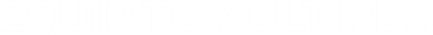 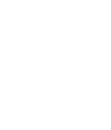 Als Vorbereitung für dein Ausbildergespräch schreibe deine Selbsteinschätzung bezüglich der 9 Module in dieses Formblatt. Du solltest ca. 10 Zeilen schreiben und dir am Ende für jedes Modul auch eine Note geben (Schulnoten)1 Ich liebe Gott von HerzenZiel ist, dass Du eine eigenständige Beziehung zu Gott pflegst, ein starkes, eigenes Gebetsleben praktiziert und die Bibel als Richtlinie für sein Leben nehmen kannst."Note:2. Meine Liebe zieht Menschen an Ziel ist, dass Du Menschen aus verschiedenen Hintergründen – auch schwierige Persönlichkeiten – verstehen und lieben kannst. Du bist ein sehr guter Zuhörer."Note: 3.  Ich bin GlücklichZiel ist, dass du einen stabilen, dankbaren und leistungsstarken inneren Menschen in dir wachsen lässt. Die Frucht des Geistes wird mehr und mehr sichtbar."Note:4. Ich Predige mit VollmachtZiel ist, dass Du spannend, vollmächtig, lebensverändernd und bibelorientiert zu verschiedenen Themen predigen kannst."Note:5. Ich überwinde Krisen und Konflikte leichtZiel ist, dass Du eigene und fremde Konflikte zu erkennen und konstruktiv an einer Lösung arbeiten kannst."Note:6. Ich habe mein Ziel beständig vor AugenZiel ist, dass du dich selbst und die Organisation einer lebendigen Kirche erfolgreich und zielorientiert managen kannst."Note:7. Ich führe Menschen zu JesusZiel ist, dass du einen evangelistischen Lebensstil entwickelst und in deinem pastoralen Dienst regelmäßig Menschen zu Jesus führst."Note:8. Meine Teilnehmer führen Menschen zu JesusZiel ist, dass Du Menschen im Jüngerschaftsprozess vom „Noch-Nicht-Christen“ bis hin zur geistlichen Berufung begleitest und förderst, sowie die dafür notwendigen Strukturen in einer Gemeinde schaffen kannst."Note:9. Ich bringe Leiter hervorZiel ist, dass Du die Fähigkeit entwickelst, Leiterpotenzial in anderen Menschen zu entdecken, zu fördern und freizusetzen, so dass diese zu erfolgreichen Leitern in der Gemeinde werden."Note: